صورت‌جلسه دفاع از پایان‌نامه کارشناسی‌ارشدجلسه دفاع از  پایان‌نامه کارشناسی‌ارشد آقاي/ خانم-------------- به شماره دانشجويي--------------  رشته----------- گرايش----------در  ساعت  ------ روز --------- مورخ -- / -- / -- 13  در  محل  دانشكده -----------------   و  با عنوان -------------------------------------------------------------------------------------------------------------------  با حضور امضاكنندگان‌ ذيل برگزار گرديد و بر اساس کیفیت پایان‌نامه و دستاودهای آن، ارائه دفاعیه و نحوه پاسخ به سئوالات، رای نهایی هيات داوران به شرح ذیل اعلام گردید:	 درجه پایان‌نامه:-------------استاد(ان) راهنما و مشاور:1-استاد راهنمای اول: دکتر  نام  نام خانوادگی (مرتبه علمی نام گروه آموزشی نام دانشگاه)2-3-هیات داوران:1-داور: دکتر  نام  نام خانوادگی (مرتبه علمی نام گروه آموزشی  نام دانشگاه)2-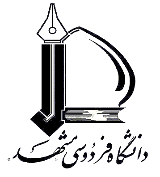 نماینده تحصیلات تکمیلی: مدیر گروه:معاون پژوهش و فناوری دانشکده: